        Drs Cook, Teff, Embling & Cuff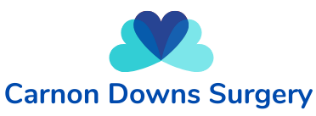 The Surgery, Bissoe Road, Carnon Downs, Truro, TR3 6JD - Telephone:  01872 863221CHILD REGISTRATION QUESTIONNAIREThis questionnaire will be placed in your medical records and will remain confidential. PERSONAL DETAILSSURNAME………………………………………………………………….	PREVIOUS SURNAME……………………….......................................FORENAMES……………………………………………………………..	DATE OF BIRTH……………………………………………………………………HOME ADDRESS……………………………………………………………………………………………………………………………………..................………..………………………………………………………………………	POST CODE…………………………………………………………………..……..MOBILE…………………….………………………………………………..OPT IN   	   OPT OUT Tick here to OPT IN so that we can contact you via SMS for your patient care including health campaigns, nurse appointment reminders and news from the practiceE- ADDRESS………………………………………………………… OPT IN   	   OPT OUT Tick here to OPT IN so that we can contact you via email for your patient care including health campaigns, nurse appointment reminders and news from the practiceTo register for online services (booking appointments etc) please ask reception for a separate leaflet.MARITAL STATUS…………N/A ……………………………	OCCUPATION…………………………………N/A …………………….HOME TELEPHONE…………………………………………………………………PARENTAL RESPONSIBILITYMOTHER’S NAME………………………………………………………….…………PHONE CONTACT………………………………..…………………..FATHER’S NAME…………………………………………………..…………………PHONE CONTACT………………………………………..…………..OTHER (ie Grandparent/Guardian) …………………………………………..PHONE CONTACT…………………………………………………….HOME TELEPHONE…………………………………………………………………PREVIOUS GP DETAILSNAME & ADDRESS…………………………………………………………………………………………………………………………………………………..PLEASE COMPLETE THESE QUESTIONS GIVING BRIEF DETAILS WHEN YOU ANSWER YESAre you receiving any medicines, tablets or cream on a prescription?  Please list them…………………………..........................……………………………………………………………………………………………………………………………………………………………………………..Do you have any allergies?..........................................................................................................................................Are you currently under the care of a hospital specialist or awaiting admission to hospital?  Give details……………………………………………………………………………………………………………………………………………………………………………………………………ETHNICITYThe Department of Health are collecting this information to help the NHS and Social Services to understand the needs of patients and service users from different groups, identify risk factors, improve public health and comply with the law.  The 16 ethnic groups used are standard categories and allow most people to identify themselves.  If you need to complete the box labelled 'Other ethnic background', please give details so that we can better understand your needs.If you do not wish to provide this, please tick the 'Information refused' box at the end of the list.Please tick the description which you feel is most appropriate.Childhood ImmunisationsPlease fill out this form as accurately as you can i.e with exact dates. If you do not have this information please contact your old surgery who will give you the number of the computerised child health dept for your previous area. This only applies if your child’s immunisations were given outside of Cornwall. If in Cornwall the number is 01872 254537.Childs Name ………………………………………………………………………………..DOB…………………………………………………………………………..CONDITIONYES NODETAILSDiabetesRaised blood pressureBlood disorders/anaemiaHeart disease/heart attack/anginaAsthma/hay fever/eczemaLung disease/bronchitis/emphysemaStroke/TIASkin disordersEpilepsy/blackoutsNervous disorders/depressionThyroid conditionBladder or kidney disorderStomach or bowel disordersHepatitis/jaundiceCancerAny operationsWhite - BritishAsian or Asian British - BangladeshiWhite - IrishOther Asian backgroundOther - White backgroundBlack or Black British - CarribeanMixed - White and Black CarribeanBlack or Black British - AfricanMixed - White and Black African Other Black backgroundMixed - White and AsianChineseOther mixed backgroundOther ethnic backgroundAsian or Asian British- IndianAsian or Asian British - Pakistani Information refusedDate (1)Date (2)Date (3)DateDateDateDiptheriaTetanusPertussisPolioHibPrevenarMen CHPVBCG